ЗАЯВЛЕНИЕ+ первичное вторичное1чсмясвиo присоединении к Условиям организации переводов денежных средств посредством Процессингового Центра ImPay1 Оформление вторичного Заявления не отменяет / не прекращает / не изменяет положения Условий организации переводов денежных средств посредством Процессингового Центра (кроме указанных во вторичном Заявлении), к которым Организация присоединилась в соответствии с первичным Заявлением. Положения вторичного Заявления могут быть дополнительными к положениям Условий, к которым Организация присоединилась в соответствии с первичным Заявлением.Настоящим Заявлением Организация подтверждает, что ознакомилась с размером комиссионного вознаграждения Процессингового Центра, указанного в Приложении № 1 к настоящему Заявлению, и Условиями организации переводов денежных средств посредством Процессингового Центра ImPay (далее – Условия), которые размещены на сайте Банка www.tkbbank.ru и на сайте Процессингового Центра ImPay), выражает свое согласие с ними, обязуется их выполнять, и в соответствии со статьей 435 Гражданского Кодекса РФ*:Адресует Банку и Процессинговому Центру предложение (оферту) заключить Договор оказания платежных услуг, услуг по техническому сопровождению и информационно-технологическому взаимодействию на условиях действующей редакции Условий, известных Организации, и имеющих обязательную для Организации силу (далее – Договор);Безусловно соглашается изменить Тарифы ранее заключенного Договора на условиях настоящего ЗаявленияОРГАНИЗАЦИЯГенеральный директор	 	/ Стадников С.Ю./«	»	20 г.М.П.(должность)	(подпись)	(ФИО)Договор оказания платежных услуг, услуг по техническому сопровождению и информационно-технологическомувзаимодействию заключен.Присвоен номер договора	.Открыт Счет обеспечения 30232	.ПРОЦЕССИНГОВЫЙ ЦЕНТР 		 	    / Зорин В.Г. /(должность)	(подпись)	(ФИО)«	»	20 г.М.П.БАНКДиректор ДНПиДК	/	/ Н.Ю. Базалей(должность)	(подпись)	(ФИО)«	»	20 г.М.П.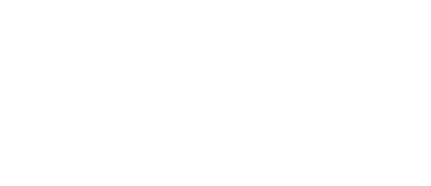 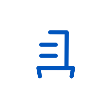 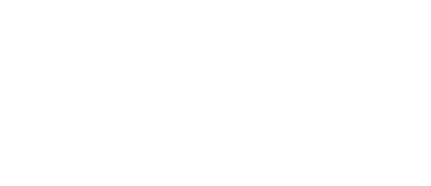 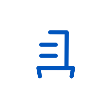 Приложение № 1 к Заявлению о присоединении к Условиям организации переводов денежных средств посредством Процессингового Центра ImPayСтавка комиссионного вознаграждения Процессингового Центра за оказание услуг по техническому сопровождению и услуги по информационно-технологическому взаимодействию при осуществление переводов денежных средств на банковские карты посредством:Комиссионное вознаграждение Процессингового центра, указанное в п.1 настоящего Приложения к Договору, НДС не облагается на основании п.3 ст.149 НК РФ.ПОДПИСИ СТОРОН:Процессинговый центр:	Организация:OOO «Импэй»	ООО «СТРОЙКАНАША» 	  / Зорин В.Г. /	 	  / Стадников С.Ю. /М.П.	М.П.Идентификатор документа 8d629078-287f-48c6-be4b-0fba9ff4274f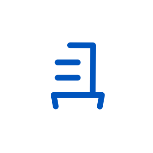 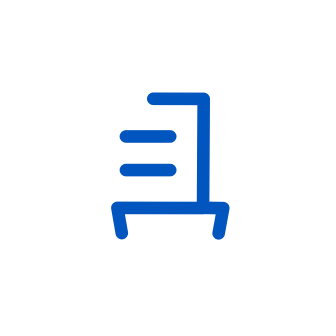 Страница 2 из 21.   ДАННЫЕ ОРГАНИЗАЦИИ1.   ДАННЫЕ ОРГАНИЗАЦИИ1.   ДАННЫЕ ОРГАНИЗАЦИИ1.   ДАННЫЕ ОРГАНИЗАЦИИ1.   ДАННЫЕ ОРГАНИЗАЦИИ1.   ДАННЫЕ ОРГАНИЗАЦИИ1.   ДАННЫЕ ОРГАНИЗАЦИИ1.   ДАННЫЕ ОРГАНИЗАЦИИ1.   ДАННЫЕ ОРГАНИЗАЦИИ1.   ДАННЫЕ ОРГАНИЗАЦИИ1.   ДАННЫЕ ОРГАНИЗАЦИИ1.   ДАННЫЕ ОРГАНИЗАЦИИ1.   ДАННЫЕ ОРГАНИЗАЦИИ1.   ДАННЫЕ ОРГАНИЗАЦИИ1.   ДАННЫЕ ОРГАНИЗАЦИИ1.   ДАННЫЕ ОРГАНИЗАЦИИ1.   ДАННЫЕ ОРГАНИЗАЦИИ1.   ДАННЫЕ ОРГАНИЗАЦИИ1.   ДАННЫЕ ОРГАНИЗАЦИИ1.   ДАННЫЕ ОРГАНИЗАЦИИ1.   ДАННЫЕ ОРГАНИЗАЦИИ1.   ДАННЫЕ ОРГАНИЗАЦИИ1.   ДАННЫЕ ОРГАНИЗАЦИИ1.   ДАННЫЕ ОРГАНИЗАЦИИ1.   ДАННЫЕ ОРГАНИЗАЦИИ1.   ДАННЫЕ ОРГАНИЗАЦИИ1.   ДАННЫЕ ОРГАНИЗАЦИИ1.   ДАННЫЕ ОРГАНИЗАЦИИ1.   ДАННЫЕ ОРГАНИЗАЦИИ1.   ДАННЫЕ ОРГАНИЗАЦИИ1.   ДАННЫЕ ОРГАНИЗАЦИИ1.   ДАННЫЕ ОРГАНИЗАЦИИНАИМЕНОВАНИЕ ОРГАНИЗАЦИИОбщество с ограниченной ответственностью «СТРОЙКАНАША»Общество с ограниченной ответственностью «СТРОЙКАНАША»Общество с ограниченной ответственностью «СТРОЙКАНАША»Общество с ограниченной ответственностью «СТРОЙКАНАША»Общество с ограниченной ответственностью «СТРОЙКАНАША»Общество с ограниченной ответственностью «СТРОЙКАНАША»Общество с ограниченной ответственностью «СТРОЙКАНАША»Общество с ограниченной ответственностью «СТРОЙКАНАША»Общество с ограниченной ответственностью «СТРОЙКАНАША»Общество с ограниченной ответственностью «СТРОЙКАНАША»Общество с ограниченной ответственностью «СТРОЙКАНАША»Общество с ограниченной ответственностью «СТРОЙКАНАША»Общество с ограниченной ответственностью «СТРОЙКАНАША»Общество с ограниченной ответственностью «СТРОЙКАНАША»Общество с ограниченной ответственностью «СТРОЙКАНАША»Общество с ограниченной ответственностью «СТРОЙКАНАША»Общество с ограниченной ответственностью «СТРОЙКАНАША»Общество с ограниченной ответственностью «СТРОЙКАНАША»Общество с ограниченной ответственностью «СТРОЙКАНАША»Общество с ограниченной ответственностью «СТРОЙКАНАША»Общество с ограниченной ответственностью «СТРОЙКАНАША»Общество с ограниченной ответственностью «СТРОЙКАНАША»Общество с ограниченной ответственностью «СТРОЙКАНАША»Общество с ограниченной ответственностью «СТРОЙКАНАША»Общество с ограниченной ответственностью «СТРОЙКАНАША»Общество с ограниченной ответственностью «СТРОЙКАНАША»Общество с ограниченной ответственностью «СТРОЙКАНАША»Общество с ограниченной ответственностью «СТРОЙКАНАША»Общество с ограниченной ответственностью «СТРОЙКАНАША»Общество с ограниченной ответственностью «СТРОЙКАНАША»Общество с ограниченной ответственностью «СТРОЙКАНАША»ИНН ОРГАНИЗАЦИИИНН ОРГАНИЗАЦИИ33111220011100444000011144ЮРИДИЧЕСКИЙ АДРЕСБелгородская обл.,с.Новая Таволжанка.,ул.Корпоративная.,д.1Белгородская обл.,с.Новая Таволжанка.,ул.Корпоративная.,д.1Белгородская обл.,с.Новая Таволжанка.,ул.Корпоративная.,д.1Белгородская обл.,с.Новая Таволжанка.,ул.Корпоративная.,д.1Белгородская обл.,с.Новая Таволжанка.,ул.Корпоративная.,д.1Белгородская обл.,с.Новая Таволжанка.,ул.Корпоративная.,д.1Белгородская обл.,с.Новая Таволжанка.,ул.Корпоративная.,д.1Белгородская обл.,с.Новая Таволжанка.,ул.Корпоративная.,д.1Белгородская обл.,с.Новая Таволжанка.,ул.Корпоративная.,д.1Белгородская обл.,с.Новая Таволжанка.,ул.Корпоративная.,д.1Белгородская обл.,с.Новая Таволжанка.,ул.Корпоративная.,д.1Белгородская обл.,с.Новая Таволжанка.,ул.Корпоративная.,д.1Белгородская обл.,с.Новая Таволжанка.,ул.Корпоративная.,д.1Белгородская обл.,с.Новая Таволжанка.,ул.Корпоративная.,д.1Белгородская обл.,с.Новая Таволжанка.,ул.Корпоративная.,д.1Белгородская обл.,с.Новая Таволжанка.,ул.Корпоративная.,д.1ИНДЕКСИНДЕКСИНДЕКСИНДЕКСИНДЕКСИНДЕКСИНДЕКС309255309255309255309255309255309255309255309255ПОЧТОВЫЙ АДРЕСГ.Новороссийск.,с.Цемдолина.,пер. Звонкий.,д.9.,офис 7Г.Новороссийск.,с.Цемдолина.,пер. Звонкий.,д.9.,офис 7Г.Новороссийск.,с.Цемдолина.,пер. Звонкий.,д.9.,офис 7Г.Новороссийск.,с.Цемдолина.,пер. Звонкий.,д.9.,офис 7Г.Новороссийск.,с.Цемдолина.,пер. Звонкий.,д.9.,офис 7Г.Новороссийск.,с.Цемдолина.,пер. Звонкий.,д.9.,офис 7Г.Новороссийск.,с.Цемдолина.,пер. Звонкий.,д.9.,офис 7Г.Новороссийск.,с.Цемдолина.,пер. Звонкий.,д.9.,офис 7Г.Новороссийск.,с.Цемдолина.,пер. Звонкий.,д.9.,офис 7Г.Новороссийск.,с.Цемдолина.,пер. Звонкий.,д.9.,офис 7Г.Новороссийск.,с.Цемдолина.,пер. Звонкий.,д.9.,офис 7Г.Новороссийск.,с.Цемдолина.,пер. Звонкий.,д.9.,офис 7Г.Новороссийск.,с.Цемдолина.,пер. Звонкий.,д.9.,офис 7Г.Новороссийск.,с.Цемдолина.,пер. Звонкий.,д.9.,офис 7Г.Новороссийск.,с.Цемдолина.,пер. Звонкий.,д.9.,офис 7Г.Новороссийск.,с.Цемдолина.,пер. Звонкий.,д.9.,офис 7ИНДЕКСИНДЕКСИНДЕКСИНДЕКСИНДЕКСИНДЕКСИНДЕКС353960353960353960353960353960353960353960353960РАСЧЕТНЫЙ СЧЕТРАСЧЕТНЫЙ СЧЕТ4007002811022045555500000002113В БАНКЕФилиал «Центральный» Банка ВТБ ПАО г.МоскваФилиал «Центральный» Банка ВТБ ПАО г.МоскваФилиал «Центральный» Банка ВТБ ПАО г.МоскваФилиал «Центральный» Банка ВТБ ПАО г.МоскваФилиал «Центральный» Банка ВТБ ПАО г.МоскваФилиал «Центральный» Банка ВТБ ПАО г.МоскваФилиал «Центральный» Банка ВТБ ПАО г.МоскваФилиал «Центральный» Банка ВТБ ПАО г.МоскваФилиал «Центральный» Банка ВТБ ПАО г.МоскваФилиал «Центральный» Банка ВТБ ПАО г.МоскваФилиал «Центральный» Банка ВТБ ПАО г.МоскваФилиал «Центральный» Банка ВТБ ПАО г.МоскваФилиал «Центральный» Банка ВТБ ПАО г.МоскваФилиал «Центральный» Банка ВТБ ПАО г.МоскваФилиал «Центральный» Банка ВТБ ПАО г.МоскваФилиал «Центральный» Банка ВТБ ПАО г.МоскваФилиал «Центральный» Банка ВТБ ПАО г.МоскваФилиал «Центральный» Банка ВТБ ПАО г.МоскваФилиал «Центральный» Банка ВТБ ПАО г.МоскваФилиал «Центральный» Банка ВТБ ПАО г.МоскваФилиал «Центральный» Банка ВТБ ПАО г.МоскваФилиал «Центральный» Банка ВТБ ПАО г.МоскваФилиал «Центральный» Банка ВТБ ПАО г.МоскваФилиал «Центральный» Банка ВТБ ПАО г.МоскваФилиал «Центральный» Банка ВТБ ПАО г.МоскваФилиал «Центральный» Банка ВТБ ПАО г.МоскваФилиал «Центральный» Банка ВТБ ПАО г.МоскваФилиал «Центральный» Банка ВТБ ПАО г.МоскваФилиал «Центральный» Банка ВТБ ПАО г.МоскваФилиал «Центральный» Банка ВТБ ПАО г.МоскваФилиал «Центральный» Банка ВТБ ПАО г.МоскваКОРРЕСПОНДЕНТСКИЙ СЧЕТ3001001811011452225500000004111КОРРЕСПОНДЕНТСКИЙ СЧЕТБИК044525411044525411044525411044525411044525411044525411044525411044525411044525411044525411044525411044525411044525411044525411044525411044525411044525411044525411044525411044525411044525411044525411044525411044525411044525411044525411044525411044525411044525411044525411044525411ВИД ДЕЯТЕЛЬНОСТИ ОРГАНИЗАЦИИДеятельность по обработке данныхДеятельность по обработке данныхДеятельность по обработке данныхДеятельность по обработке данныхДеятельность по обработке данныхДеятельность по обработке данныхДеятельность по обработке данныхДеятельность по обработке данныхДеятельность по обработке данныхДеятельность по обработке данныхДеятельность по обработке данныхДеятельность по обработке данныхДеятельность по обработке данныхДеятельность по обработке данныхДеятельность по обработке данныхДеятельность по обработке данныхДеятельность по обработке данныхДеятельность по обработке данныхДеятельность по обработке данныхДеятельность по обработке данныхДеятельность по обработке данныхДеятельность по обработке данныхДеятельность по обработке данныхДеятельность по обработке данныхДеятельность по обработке данныхДеятельность по обработке данныхДеятельность по обработке данныхДеятельность по обработке данныхДеятельность по обработке данныхДеятельность по обработке данныхДеятельность по обработке данныхОТВЕТСТВЕННЫЙ СОТРУДНИК ПО ВЗАИМОДЕЙСТВИЮ С БАНКОМТЕЛЕФОН+7 918 648 92 73+7 918 648 92 73+7 918 648 92 73+7 918 648 92 73+7 918 648 92 73+7 918 648 92 73+7 918 648 92 73+7 918 648 92 73+7 918 648 92 73E-MAILE-MAILE-MAILE-MAILE-MAILE-MAILE-MAILE-MAILE-MAILE-MAILinfo@stroykanasha.ruinfo@stroykanasha.ruinfo@stroykanasha.ruinfo@stroykanasha.ruinfo@stroykanasha.ruinfo@stroykanasha.ruinfo@stroykanasha.ruinfo@stroykanasha.ruinfo@stroykanasha.ruinfo@stroykanasha.ruinfo@stroykanasha.ruinfo@stroykanasha.ru2. СЧЕТ ОБЕСПЕЧЕНИЯ2. СЧЕТ ОБЕСПЕЧЕНИЯ2. СЧЕТ ОБЕСПЕЧЕНИЯ2. СЧЕТ ОБЕСПЕЧЕНИЯ2. СЧЕТ ОБЕСПЕЧЕНИЯ2. СЧЕТ ОБЕСПЕЧЕНИЯ2. СЧЕТ ОБЕСПЕЧЕНИЯ2. СЧЕТ ОБЕСПЕЧЕНИЯ2. СЧЕТ ОБЕСПЕЧЕНИЯ2. СЧЕТ ОБЕСПЕЧЕНИЯ2. СЧЕТ ОБЕСПЕЧЕНИЯ2. СЧЕТ ОБЕСПЕЧЕНИЯ2. СЧЕТ ОБЕСПЕЧЕНИЯ2. СЧЕТ ОБЕСПЕЧЕНИЯ2. СЧЕТ ОБЕСПЕЧЕНИЯ2. СЧЕТ ОБЕСПЕЧЕНИЯ2. СЧЕТ ОБЕСПЕЧЕНИЯ2. СЧЕТ ОБЕСПЕЧЕНИЯ2. СЧЕТ ОБЕСПЕЧЕНИЯ2. СЧЕТ ОБЕСПЕЧЕНИЯ2. СЧЕТ ОБЕСПЕЧЕНИЯ2. СЧЕТ ОБЕСПЕЧЕНИЯ2. СЧЕТ ОБЕСПЕЧЕНИЯ2. СЧЕТ ОБЕСПЕЧЕНИЯ2. СЧЕТ ОБЕСПЕЧЕНИЯ2. СЧЕТ ОБЕСПЕЧЕНИЯ2. СЧЕТ ОБЕСПЕЧЕНИЯ2. СЧЕТ ОБЕСПЕЧЕНИЯ2. СЧЕТ ОБЕСПЕЧЕНИЯ2. СЧЕТ ОБЕСПЕЧЕНИЯ2. СЧЕТ ОБЕСПЕЧЕНИЯ2. СЧЕТ ОБЕСПЕЧЕНИЯОТКРЫТИЕ СЧЕТА ОБЕСПЕЧЕНИЯТРЕБУЕТСЯТРЕБУЕТСЯТРЕБУЕТСЯТРЕБУЕТСЯТРЕБУЕТСЯТРЕБУЕТСЯТРЕБУЕТСЯТРЕБУЕТСЯТРЕБУЕТСЯТРЕБУЕТСЯТРЕБУЕТСЯТРЕБУЕТСЯ++НЕ ТРЕБУЕТСЯНЕ ТРЕБУЕТСЯНЕ ТРЕБУЕТСЯНЕ ТРЕБУЕТСЯНЕ ТРЕБУЕТСЯНЕ ТРЕБУЕТСЯНЕ ТРЕБУЕТСЯНЕ ТРЕБУЕТСЯНЕ ТРЕБУЕТСЯНЕ ТРЕБУЕТСЯНЕ ТРЕБУЕТСЯНЕ ТРЕБУЕТСЯНЕ ТРЕБУЕТСЯНЕ ТРЕБУЕТСЯНЕ ТРЕБУЕТСЯСпособ осуществления ПереводаРазмер вознаграждения, в процентах от суммы операций ПереводаОСУЩЕСТВЛЕНИЕ ПЕРЕВОДОВ ОТ КЛИЕНТОВ В АДРЕС ОРГАНИЗАЦИИ ПО ТЕХНОЛОГИИ ECOM3,6%ОСУЩЕСТВЛЕНИЕ ПЕРЕВОДОВ ОТ ОРГАНИЗАЦИИ В АДРЕС КЛИЕНТОВ1,4%, не менее 40Р.ОСУЩЕСТВЛЕНИЕ ПЕРЕВОДОВ ОТ КЛИЕНТОВ В АДРЕС ОРГАНИЗАЦИИ ПО ТЕХНОЛОГИИ AFT3,6% не менее 40р